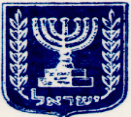 S T A T E   O F   I S R A E LM I N I S T R Y   O F   J U S T I C EDEPARTMENT OF ADMINISRATOR GENERAL                                     DATE: ______Absentee Inquiry FormApplicant Details:Email pniyot-needarim@justice.gov.il,                216 Jaffa Road  P.O.B 36278  Zipcode 94383 Jerusalem, Israel Fax: 972-2-6467507Additional l   Information General InformationFirst NameLast NameMaiden NameOther names Father’s Name Mother's Name Country of BirthTown /city Last Known AddressI.D / PassportDate of BirthDate of DeathNote If died in the holocaust and whereDid He/She ever make Alia?Year of AliaDid he/she ever visit Israel?First NameLast NameAddressTelephone /emailRelationship to Inquiree